Габаритный чертеж корпуса 4244.256-3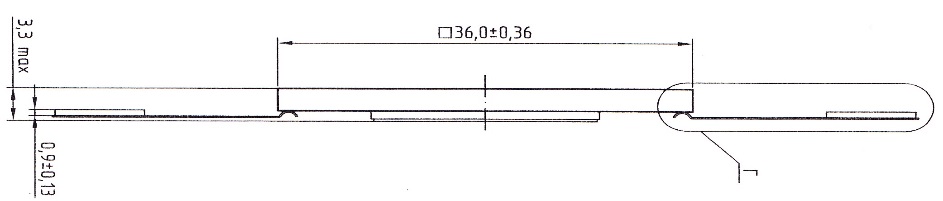 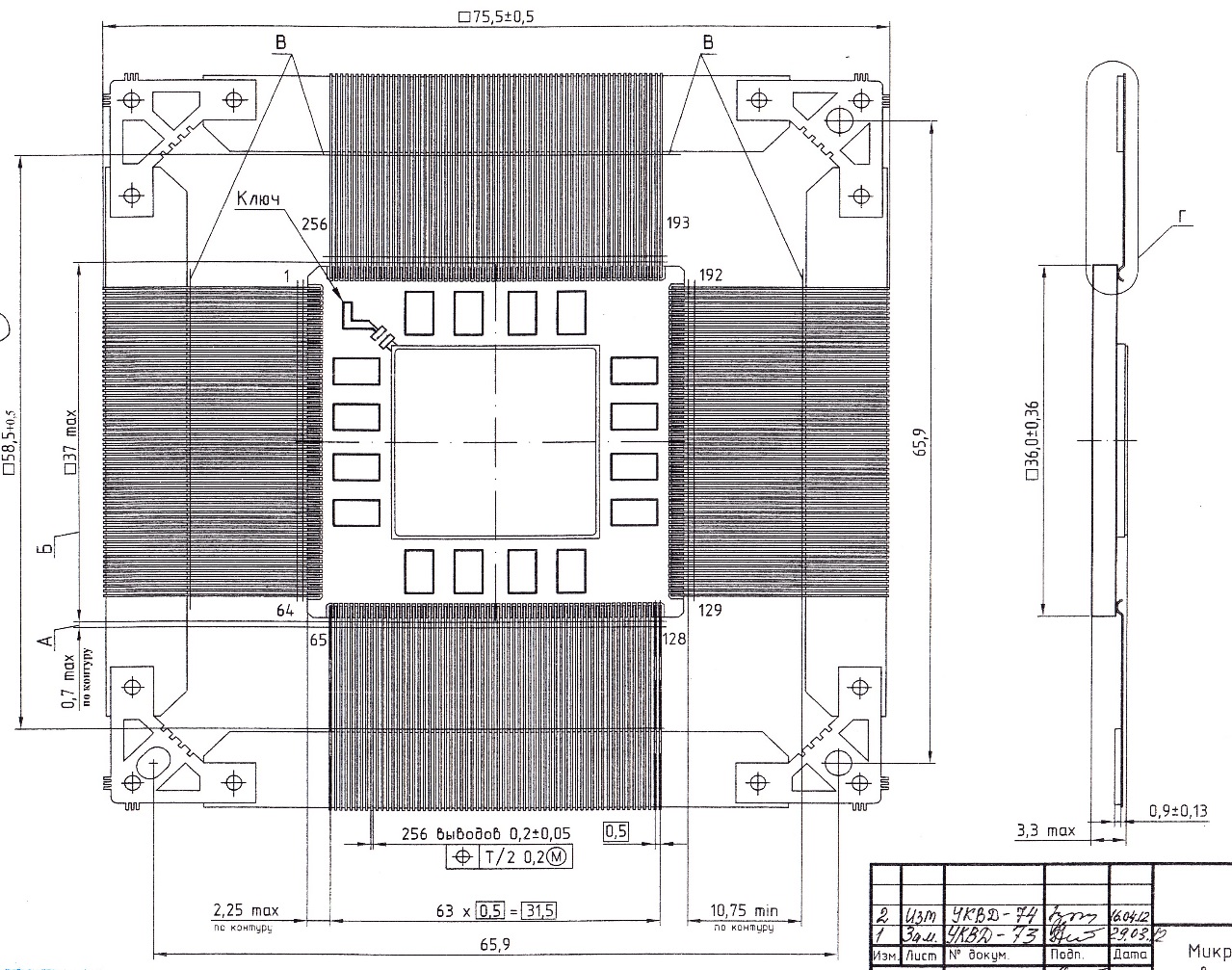 